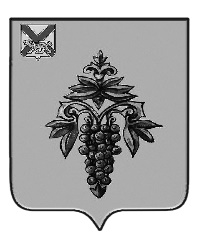 ДУМА ЧУГУЕВСКОГО МУНИЦИПАЛЬНОГО ОКРУГА Р  Е  Ш  Е  Н  И  Е	Принято Думой Чугуевского муниципального округа«26» февраля 2021 годаСтатья 1.Признать утратившими силу:- решение Думы Чугуевского муниципального района от 31 октября 2017 года № 250-НПА «Об утверждении Правил землепользования и застройки Чугуевского сельского поселения»;- решение Думы Чугуевского муниципального района от 31 июля 2018 года № 364-НПА «О внесении изменений в решение Думы Чугуевского муниципального района от 31 октября 2017 года № 250-НПА «Об утверждении Правил землепользования и застройки Чугуевского сельского поселения»;- решение Думы Чугуевского муниципального района от 11 сентября 2019 года № 478-НПА «О внесении изменений в решение Думы Чугуевского муниципального района от 27 октября 2017 № 250-НПА «Об утверждении Правил землепользования и застройки Чугуевского сельского поселения»;- решение Думы Чугуевского муниципального района от 04 сентября 2018 года № 375-НПА «Об утверждении Правил землепользования и застройки Кокшаровского сельского поселения»;- решение Думы Чугуевского муниципального района от 04 сентября 2018 года № 376-НПА «Об утверждении Правил землепользования и застройки Шумненского сельского поселения».Статья 2.Настоящее решение вступает в силу со дня его официального опубликования. Глава Чугуевскогомуниципального округа                                                                         Р.Ю. Деменев«01» марта 2021г.№ 164 – НПА О признании утратившими силу некоторых решений Думы Чугуевского муниципального района